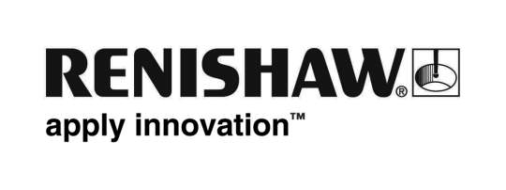 Firma Renishaw przedstawia nowy system do pomiarów wieloosiowych XM-60Firma Renishaw, światowy lider w dziedzinie technik pomiarowych, przedstawi nowy kalibrator wieloosiowy XM-60 na targach EMO Hannover 2017. System XM-60 umożliwia pomiar osi liniowych we wszystkich sześciu stopniach swobody w dowolnej orientacji przestrzennej. Charakteryzuje się znacznie łatwiejszą obsługą i oszczędnością czasu w porównaniu do tradycyjnych, laserowych technik pomiarowych. Zwiedzający będą mogli zapoznać się z systemem XM-60 na stoisku firmy Renishaw na targach EMO Hannover 2017 w Niemczech (od 18. do 23. września, hala 6, stoisko B46).Wraz ze wzrostem wymagań co do tolerancji wymiarowych producenci muszą aktualnie uwzględniać wszystkie źródła błędów w przypadku maszyn, na których produkuje się części. Są to błędy rotacyjne, a także błędy liniowe i prostoliniowość. System XM-60 umożliwia wyznaczenie wszystkich błędów z jednego pomiaru. Kalibrator wieloosiowy XM-60 jest przeznaczony na rynek obrabiarek. Uzupełnia on rodzinę produktów kalibracyjnych firmy Renishaw, do której należą laserowy system XL-80, kalibrator osi obrotowych XR20-W i bezprzewodowy system QC20-W ballbar. W kalibratorze XM-60 zastosowano stację kompensacyjną XC-80 w celu skorygowania wpływu warunków środowiskowych.Kalibrator wieloosiowy XM-60 wyposażono w bardzo dokładny laserowy system, w którym zastosowano opatentowaną technikę optycznego pomiaru rotacji i światłowodową jednostkę generowania wiązki laserowej. Kompaktowa jednostka przesyłania wiązki jest oddzielona od zespołu lasera, co zmniejsza efekty cieplne w miejscu pomiaru. Można ją mocować bezpośrednio na obrabiarce, odwróconą o 180 stopni, ustawioną na boku i nawet na tylnej części. Ma to szczególne znaczenie w miejscach o utrudnionym dostępie do obrabiarki.Zmniejszenie poziomu niepewności pomiaru jest bardzo ważne dla każdego użytkownika. System XM-60 firmy Renishaw jest przeznaczony do bezpośredniego pomiaru błędów obrabiarki i zmniejsza niedokładności, które mogą wynikać ze skomplikowanych obliczeń matematycznych zastosowanych w niektórych, alternatywnych technikach. Pomiar bezpośredni sprawia, że porównanie obrabiarki przed i po kalibracji jest szybkim i łatwym zadaniem, które można wykonać przy użyciu istniejących programów pomiarowych dla systemu XL-80. Odbiornik jest bezprzewodowy i zasilany bateriami wielokrotnego ładowania. Dzięki temu podczas ruchów obrabiarki unika się obecności kabli, które mogłoby być źródłem niedokładności lub spowodować przerwanie wiązki laserowej w trakcie pomiaru. Każdy system do pomiarów wieloosiowych XM-60 jest kalibrowany zgodnie z międzynarodowymi normami i dostarczany z certyfikatem. Daje to użytkownikom pewność, że system zapewni określoną dokładność i że będzie ją gwarantował na stanowisku pracy, w codziennej eksploatacji.Kalibrator wieloosiowy XM-60 firmy Renishaw jest dostarczany w wytrzymałej walizce systemowej Peli™, w której jest miejsce dla akcesoriów i stacji kompensacyjnej XC-80. Walizka umożliwia bezpieczne przechowywanie i transportowanie laserowego systemu, zaś w wielu zastosowaniach głowica laserowa może pozostać w trakcie pomiaru w walizce, co ułatwia pracę z systemem. W mocowaniu kalibratora XM-60 na obrabiarkach pomocny jest opcjonalny zestaw zamocowania, który można transportować w walizce.Więcej informacji na temat produktów firmy Renishaw do kalibracji i diagnostyki maszyn od można znaleźć na stronie www.renishaw.pl/xm60.-Koniec-